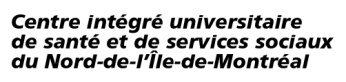 DEMANDE DE SERVICE EN ÉCHOGRAPHIE OBSTÉTRICALE (2E ET 3E TRIMESTRE)      (pour clientèle ambulatoire)Nom et prénom de l’usager :Nom et prénom de l’usager :Nom et prénom de l’usager :Nom et prénom de l’usager :Nom et prénom de l’usager :Nom et prénom de l’usager :Nom et prénom de l’usager :Nom et prénom de l’usager :Nom et prénom de l’usager :Nom et prénom de l’usager :Nom et prénom de l’usager :No d’assurance maladieNo d’assurance maladieNo d’assurance maladieAnnéeAnnéeAnnéeMoisExpirationExpirationExpirationExpirationNom et prénom du parent :Nom et prénom du parent :Nom et prénom du parent :Nom et prénom du parent :Nom et prénom du parent :Nom et prénom du parent :Nom et prénom du parent :Nom et prénom du parent :Nom et prénom du parent :Nom et prénom du parent :Nom et prénom du parent :Ind. rég.Ind. rég.No téléphoneNo téléphoneNo téléphoneInd. rég.Ind. rég.Ind. rég.Ind. rég.No téléphoneNo téléphoneAdresse :Adresse :Adresse :Adresse :Adresse :Adresse :Adresse :Adresse :Adresse :Adresse :Adresse :Code postalCode postalCode postalCode postalCode postalCode postalImprimer et transmettre cette page par télécopieur au guichet d’accès en santé physique (GASP) au 514 495-6777.Imprimer et transmettre cette page par télécopieur au guichet d’accès en santé physique (GASP) au 514 495-6777.Imprimer et transmettre cette page par télécopieur au guichet d’accès en santé physique (GASP) au 514 495-6777.Imprimer et transmettre cette page par télécopieur au guichet d’accès en santé physique (GASP) au 514 495-6777.Imprimer et transmettre cette page par télécopieur au guichet d’accès en santé physique (GASP) au 514 495-6777.Imprimer et transmettre cette page par télécopieur au guichet d’accès en santé physique (GASP) au 514 495-6777.Imprimer et transmettre cette page par télécopieur au guichet d’accès en santé physique (GASP) au 514 495-6777.Imprimer et transmettre cette page par télécopieur au guichet d’accès en santé physique (GASP) au 514 495-6777.Imprimer et transmettre cette page par télécopieur au guichet d’accès en santé physique (GASP) au 514 495-6777.Date de la demande (AAAA/MM/JJ) : Date de la demande (AAAA/MM/JJ) : Date de la demande (AAAA/MM/JJ) : Date de la demande (AAAA/MM/JJ) : Date de la demande (AAAA/MM/JJ) : Date de la demande (AAAA/MM/JJ) : Date de la demande (AAAA/MM/JJ) : Date de la demande (AAAA/MM/JJ) : Date de la demande (AAAA/MM/JJ) : 1re demande d’examen                                                          Examen contrôle ► site du 1er examen :      1re demande d’examen                                                          Examen contrôle ► site du 1er examen :      1re demande d’examen                                                          Examen contrôle ► site du 1er examen :      1re demande d’examen                                                          Examen contrôle ► site du 1er examen :      1re demande d’examen                                                          Examen contrôle ► site du 1er examen :      1re demande d’examen                                                          Examen contrôle ► site du 1er examen :      1re demande d’examen                                                          Examen contrôle ► site du 1er examen :      1re demande d’examen                                                          Examen contrôle ► site du 1er examen :      1re demande d’examen                                                          Examen contrôle ► site du 1er examen :      Partie I : Raison de consultation /  Échelle de priorité clinique : A : ≤ 3 jours       B : ≤ 10 jours       C : ≤ 28 jours      D : ≤ 3 mois       E : ≤ 6 mois  Partie I : Raison de consultation /  Échelle de priorité clinique : A : ≤ 3 jours       B : ≤ 10 jours       C : ≤ 28 jours      D : ≤ 3 mois       E : ≤ 6 mois  Partie I : Raison de consultation /  Échelle de priorité clinique : A : ≤ 3 jours       B : ≤ 10 jours       C : ≤ 28 jours      D : ≤ 3 mois       E : ≤ 6 mois  Partie I : Raison de consultation /  Échelle de priorité clinique : A : ≤ 3 jours       B : ≤ 10 jours       C : ≤ 28 jours      D : ≤ 3 mois       E : ≤ 6 mois  Partie I : Raison de consultation /  Échelle de priorité clinique : A : ≤ 3 jours       B : ≤ 10 jours       C : ≤ 28 jours      D : ≤ 3 mois       E : ≤ 6 mois  Partie I : Raison de consultation /  Échelle de priorité clinique : A : ≤ 3 jours       B : ≤ 10 jours       C : ≤ 28 jours      D : ≤ 3 mois       E : ≤ 6 mois  Partie I : Raison de consultation /  Échelle de priorité clinique : A : ≤ 3 jours       B : ≤ 10 jours       C : ≤ 28 jours      D : ≤ 3 mois       E : ≤ 6 mois  Partie I : Raison de consultation /  Échelle de priorité clinique : A : ≤ 3 jours       B : ≤ 10 jours       C : ≤ 28 jours      D : ≤ 3 mois       E : ≤ 6 mois  Partie I : Raison de consultation /  Échelle de priorité clinique : A : ≤ 3 jours       B : ≤ 10 jours       C : ≤ 28 jours      D : ≤ 3 mois       E : ≤ 6 mois  N.B. Le guichet d’accès se réserve le droit de modifier la priorité clinique selon les renseignements cliniques fournis et selon les disponibilités, après discussion avec le médecin référent.N.B. Le guichet d’accès se réserve le droit de modifier la priorité clinique selon les renseignements cliniques fournis et selon les disponibilités, après discussion avec le médecin référent.N.B. Le guichet d’accès se réserve le droit de modifier la priorité clinique selon les renseignements cliniques fournis et selon les disponibilités, après discussion avec le médecin référent.N.B. Le guichet d’accès se réserve le droit de modifier la priorité clinique selon les renseignements cliniques fournis et selon les disponibilités, après discussion avec le médecin référent.N.B. Le guichet d’accès se réserve le droit de modifier la priorité clinique selon les renseignements cliniques fournis et selon les disponibilités, après discussion avec le médecin référent.N.B. Le guichet d’accès se réserve le droit de modifier la priorité clinique selon les renseignements cliniques fournis et selon les disponibilités, après discussion avec le médecin référent.N.B. Le guichet d’accès se réserve le droit de modifier la priorité clinique selon les renseignements cliniques fournis et selon les disponibilités, après discussion avec le médecin référent.N.B. Le guichet d’accès se réserve le droit de modifier la priorité clinique selon les renseignements cliniques fournis et selon les disponibilités, après discussion avec le médecin référent.N.B. Le guichet d’accès se réserve le droit de modifier la priorité clinique selon les renseignements cliniques fournis et selon les disponibilités, après discussion avec le médecin référent.Conditions  cliniquesConditions  cliniquesConditions  cliniquesConditions  cliniquesConditions  cliniquesConditions  cliniquesConditions  cliniquesCible selon l’échelle de prioritéCible selon l’échelle de prioritéSaignement 2e et 3e trimestreCœur fœtal négatif 2e ou 3e trimestreSaignement 2e et 3e trimestreCœur fœtal négatif 2e ou 3e trimestreSaignement 2e et 3e trimestreCœur fœtal négatif 2e ou 3e trimestreSaignement 2e et 3e trimestreCœur fœtal négatif 2e ou 3e trimestreSaignement 2e et 3e trimestreCœur fœtal négatif 2e ou 3e trimestreSaignement 2e et 3e trimestreCœur fœtal négatif 2e ou 3e trimestreSaignement 2e et 3e trimestreCœur fœtal négatif 2e ou 3e trimestreURGENTNe pas compléter le formulaire et référer directement à l’urgenceURGENTNe pas compléter le formulaire et référer directement à l’urgence Obstétricale, 2e trimestre de grossesse Obstétricale, 2e trimestre de grossesse Obstétricale, 2e trimestre de grossesse Obstétricale, 2e trimestre de grossesse Obstétricale, 2e trimestre de grossesse Obstétricale, 2e trimestre de grossesse Obstétricale, 2e trimestre de grossessePriorité selon le médecin référent : A : ≤ 3 jrs      B : ≤ 10 jrs        C : ≤ 28 jrs    D : ≤ 3 mois   E : ≤ 6 mois        Priorité selon le médecin référent : A : ≤ 3 jrs      B : ≤ 10 jrs        C : ≤ 28 jrs    D : ≤ 3 mois   E : ≤ 6 mois         Obstétricale, 3e trimestre de grossesse Obstétricale, 3e trimestre de grossesse Obstétricale, 3e trimestre de grossesse Obstétricale, 3e trimestre de grossesse Obstétricale, 3e trimestre de grossesse Obstétricale, 3e trimestre de grossesse Obstétricale, 3e trimestre de grossessePriorité selon le médecin référent :A : ≤ 3 jrs      B : ≤ 10 jrs      C : ≤ 28 jrs    D : ≤ 3 mois   E : ≤ 6 mois        Priorité selon le médecin référent :A : ≤ 3 jrs      B : ≤ 10 jrs      C : ≤ 28 jrs    D : ≤ 3 mois   E : ≤ 6 mois        Partie II : Renseignements cliniques obligatoiresPartie II : Renseignements cliniques obligatoiresPartie II : Renseignements cliniques obligatoiresPartie II : Renseignements cliniques obligatoiresPartie II : Renseignements cliniques obligatoiresPartie II : Renseignements cliniques obligatoiresPartie II : Renseignements cliniques obligatoiresPartie II : Renseignements cliniques obligatoiresPartie II : Renseignements cliniques obligatoiresDPA selon échographie antérieure (joindre rapport échographie si disponible) :         ou DPA selon DDM :      DPA selon échographie antérieure (joindre rapport échographie si disponible) :         ou DPA selon DDM :      DPA selon échographie antérieure (joindre rapport échographie si disponible) :         ou DPA selon DDM :      DPA selon échographie antérieure (joindre rapport échographie si disponible) :         ou DPA selon DDM :      DPA selon échographie antérieure (joindre rapport échographie si disponible) :         ou DPA selon DDM :      DPA selon échographie antérieure (joindre rapport échographie si disponible) :         ou DPA selon DDM :      DPA selon échographie antérieure (joindre rapport échographie si disponible) :         ou DPA selon DDM :      DPA selon échographie antérieure (joindre rapport échographie si disponible) :         ou DPA selon DDM :      DPA selon échographie antérieure (joindre rapport échographie si disponible) :         ou DPA selon DDM :      Renseignements cliniques obligatoires :Renseignements cliniques obligatoires :Renseignements cliniques obligatoires :Renseignements cliniques obligatoires :Renseignements cliniques obligatoires :Renseignements cliniques obligatoires :Renseignements cliniques obligatoires :Renseignements cliniques obligatoires :Renseignements cliniques obligatoires :Facultatif - Spécifier le nom de l’établissement privilégié :      Facultatif - Spécifier le nom de l’établissement privilégié :      Facultatif - Spécifier le nom de l’établissement privilégié :      Facultatif - Spécifier le nom de l’établissement privilégié :      Facultatif - Spécifier le nom de l’établissement privilégié :      Facultatif - Spécifier le nom de l’établissement privilégié :      Facultatif - Spécifier le nom de l’établissement privilégié :      Facultatif - Spécifier le nom de l’établissement privilégié :      Facultatif - Spécifier le nom de l’établissement privilégié :      Partie III : Provenance de la demandePartie III : Provenance de la demandePartie III : Provenance de la demandePartie III : Provenance de la demandePartie III : Provenance de la demandePartie III : Provenance de la demandePartie III : Provenance de la demandePartie III : Provenance de la demandePartie III : Provenance de la demandeMédecin référentNom du médecin référent Nom du médecin référent Nom du médecin référent Nom du médecin référent No de permisNo de permisNo de permisEstampeMédecin référentNo de téléphone No de téléphone No de posteNo de posteNo de télécopieur No de télécopieur No de télécopieur EstampeMédecin référentNom de la cliniqueNom de la cliniqueNom de la cliniqueNom de la cliniqueNom de la cliniqueNom de la cliniqueNom de la cliniqueEstampeMédecin référentSignatureSignatureSignatureSignatureSignatureSignatureSignatureEstampeMédecin de familleIdem médecin référentUsager sans médecin de familleIdem médecin référentUsager sans médecin de familleIdem médecin référentUsager sans médecin de familleNom du médecin de familleNom du médecin de familleNom du médecin de familleNom du médecin de familleNom du médecin de familleMédecin de familleIdem médecin référentUsager sans médecin de familleIdem médecin référentUsager sans médecin de familleIdem médecin référentUsager sans médecin de familleNom de la cliniqueNom de la cliniqueNom de la cliniqueNom de la cliniqueNom de la cliniqueÀ l’usage du technologue :        G                             P                               A                            CYCLE     À l’usage du technologue :        G                             P                               A                            CYCLE     À l’usage du technologue :        G                             P                               A                            CYCLE     À l’usage du technologue :        G                             P                               A                            CYCLE     À l’usage du technologue :        G                             P                               A                            CYCLE     À l’usage du technologue :        G                             P                               A                            CYCLE     À l’usage du technologue :        G                             P                               A                            CYCLE     À l’usage du technologue :        G                             P                               A                            CYCLE     À l’usage du technologue :        G                             P                               A                            CYCLE     Pour joindre le GASP :Téléphone :Télécopieur :(514) 495-6680(514) 495-6722(514) 495-6680(514) 495-6722(514) 495-6680(514) 495-6722(514) 495-6680(514) 495-6722Courriel : guichet.imagerie.cnmtl@ssss.gouv.qc.caCourriel : guichet.imagerie.cnmtl@ssss.gouv.qc.caCourriel : guichet.imagerie.cnmtl@ssss.gouv.qc.caCode ZebraCode ZebraCode ZebraCode ZebraCode ZebraCode ZebraCode ZebraCode ZebraCode Zebra